CSUF College of Humanities & Social Sciences Inter-Club Council Meeting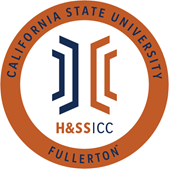 September 17, 2021 11:00 A.M. ZoomMeeting called by: Jazmin Flores, Chair Type of meeting: Regular Attendees: Council Representatives, Executive Officers, General Public Agenda Topics:Call to Order / Roll Call  Approval of Minutes  Approval of Agenda  Public Speakers  This is a time where members of the public may address the humanities and social sciences council on any item appearing on this agenda or matters impacting students. 5.         Budget  8074 – Contracts, Fees and Rentals: $33,412.09 8077 – Travel: $18,000.00 6.         Reports Chair – Jazmin FloresVice-Chair / Treasurer – Julieta ZavalaDirector of Administration – Leah Yagin Director of Public Relations – Allison Stacy Social Justice Facilitator – Nico GonzalezAdvisor – Dr. Connie Moreno Yamashiro, Assistant Dean Graduate Assistant – Vacant ASI Liaisons – David Velasquez and Marcus Arnline 7.         HSS Week Committees (TBD)8.         Old Business 9.         New Business	A. Action LSPA is requesting $70.18 from line item 8074. LSPA will be holding a Beach “Bond” Fire at Huntington Beach Fire Pits on September 18th 2021, from 6-10pm. Funds at this event will be used to provide snacks, drinks, utensils, and safety measures such as gloves for food prep and hand sanitizer.10. Next Week’s Agenda  11. Announcements  12. Adjournment  